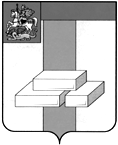 СОВЕТ ДЕПУТАТОВГОРОДСКОГО ОКРУГА ДОМОДЕДОВО МОСКОВСКОЙ ОБЛАСТИРЕШЕНИЕот  28.08.2020  №  1-4/1066О внесении изменения в Положение о порядкеформирования, управления и распоряженияимуществом, находящимся в собственности городского округа Домодедово, утвержденное решениемСовета депутатов городского округа ДомодедовоМосковской области от 17.12.2014 №1-4/632        Руководствуясь Федеральным законом от 06.10.2003 №131-ФЗ «Об общих принципах организации местного самоуправления в Российской Федерации», Федеральным Законом  от 21.07.2005 №115-ФЗ «О концессионных соглашениях», Уставом городского округа Домодедово Московской области, СОВЕТ ДЕПУТАТОВ ГОРОДСКОГО ОКРУГА РЕШИЛ:	1. Внести в Положение о порядке формирования, управления и распоряжения имуществом, находящимся в собственности городского округа Домодедово, утвержденное решением Совета депутатов городского округа Домодедово Московской области от 17.12.2014 №1-4/632,  следующее изменение: 1.1. Пункт 2.1. изложить в следующей редакции: « 2.1.  Совет депутатов городского округа Домодедово (далее – Совет депутатов):   2.1.1. Определяет порядок  управления и распоряжения муниципальной собственностью, в том числе порядок приватизации. 2.1.2. Утверждает прогнозный план приватизации. 2.1.3. Утверждает перечни имущества, передаваемого из муниципальной собственности в федеральную собственность или собственность Московской области. 2.1.4. Определяет порядок создания, реорганизации и ликвидации муниципальных унитарных предприятий. 2.1.5. Определяет порядок создания, реорганизации и ликвидации муниципальных учреждений. 2.1.6.  Определяет порядок распоряжения муниципальным имуществом. 2.1.7.  Утверждает перечень объектов, в отношении которых планируется заключение концессионных соглашений до 1 февраля текущего календарного года. 2.1.8. Иные вопросы, отнесенные действующим законодательством к компетенции представительных органов местного самоуправления в сфере управления и распоряжения муниципальной собственностью.»         2. Опубликовать настоящее решение в установленном порядке.         3. Контроль за исполнением настоящего решения возложить на постоянную комиссию по нормотворческой деятельности (Гудков Н.А.).Председатель Совета депутатов 	Глава городского округа	  городского округа                       Л.П. Ковалевский 	                 А.В. Двойных